Приложение 1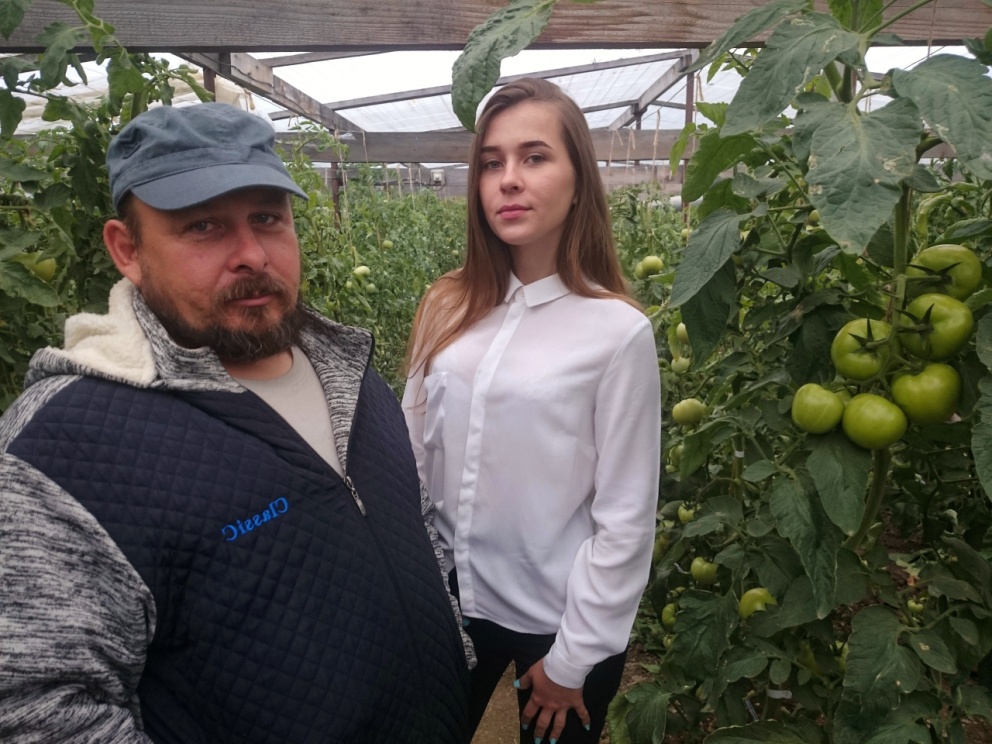 Личное подсобное хозяйство Горина Сергея Федоровича и его дочь Горина Дарья Сергеевна проводившая работу.Приложение 2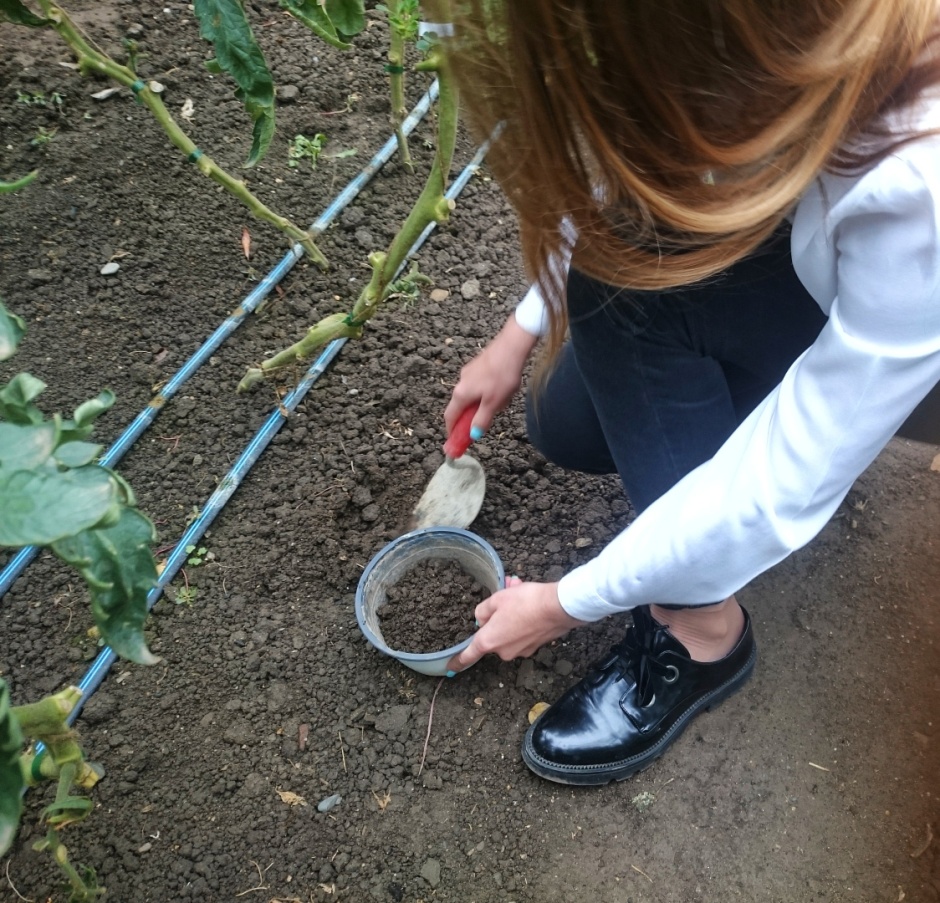 Определение структуры почвы  в теплицах.Приложение 3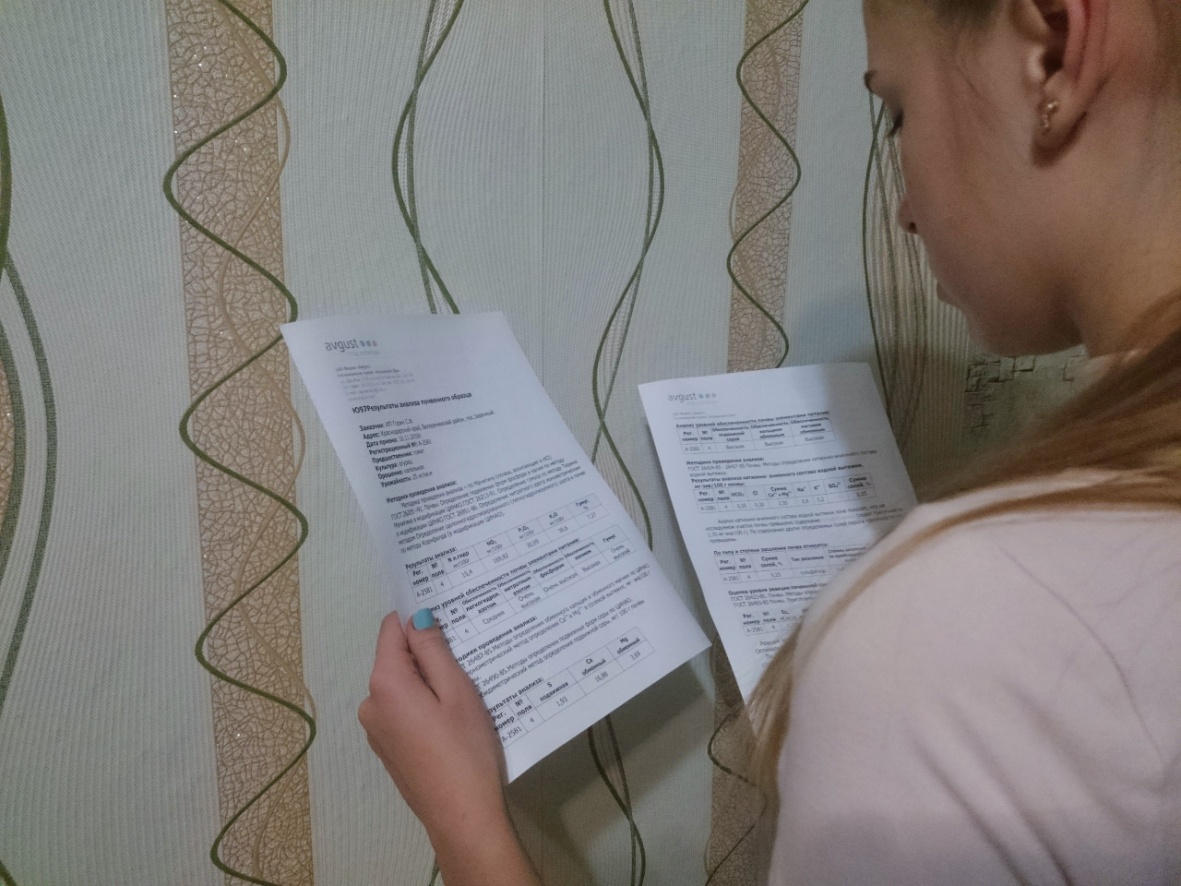 Разбор полученных результатов из лаборатории.